RENCANA PELAKSANAAN PEMBELAJARAN (RPP SIKLUS III)Satuan Pendidikan   : SD Negeri 050596 Kuta ParitKelas                          :  V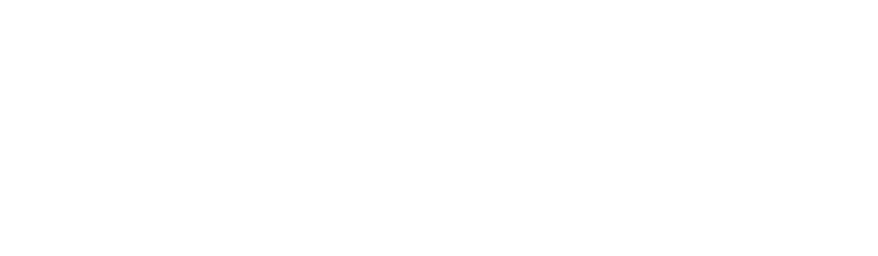 Mata Pelajaran         : MatematikaMateri : PecahanAlokasi waktu           :  2 x 35 Menit ( 1 x Pertemuan)A.  KOMPETENSI INTI (KI)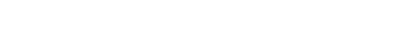 B.  KOMPETENSI DASAR DAN INDIKATOR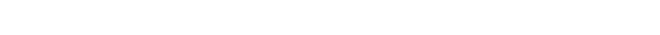 4.4  Menyajikan  pecahan  sebagai   bagian dari  keseluruhan  menggunakan  benda-benda konkret.4.4.1  Menyelesaikan  soal    berkaitan dengan perbandingan dua pecahan.C.  TUJUAN PEMBELAJARANa.   Setelah mendengarkan penjelasan guru tentang perbandingan dua pecahan menggunakan media kartu pecahan, siswa dapat menjelaskan perbandingan dua pecahan dengan menggunakan media kartu pecahan dengan baik.b.   Setelah mendengarkan penjelasan guru tentang perbandingan dua pecahan, siswa dapat membandingakan dua pecahan dengan benar.c.   Dengan diberikan permasalahan dalam kehidupan sehari-hari dan berdiskusi, siswa dapat menyelesaikan masalah sehari-hari yang berkaitan perbandingan dua pecahan secara tepat.D.  MATERI PEMBELAJARANMatematika: Membandingkan pecahan.E.  MODEL DAN METODE PEMBELAJARANMetode               : Penugasan, Ceramah, dan Tanya JawabPendekatan     : Scientific (Mengamati, Menanya, Mencoba, Mengasosiasikan dan  mengkomunikasikan)F.  ALAT PERAGA dan SUMBER BELAJARa.   Alat Peraga1.   Kartu Pecahan2.   LKPDb.   Sumber Belajar1.   Buku Pedoman Guru  Tema 5 :Cuaca Kelas 5 (Buku Tematik TerpaduKurikulum  2013,  Jakarta:  Kementerian  Pendidikan  dan   Kebudayaan,2017).2.   Buku Siswa Tema 5 :Cuaca Kelas 3 (Buku Tematik Terpadu Kurikulum2013, Jakarta: Kementerian Pendidikan dan Kebudayaan, 2017).3.   Jakarta: Kementerian Pendidikan dan Kebudayaan, 2017).G. LANGKAH-LANGKAH PEMBELAJARAN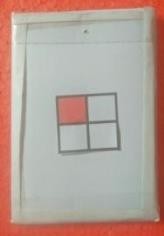 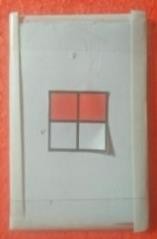 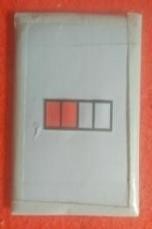 H. RUBRIK PENILAIAN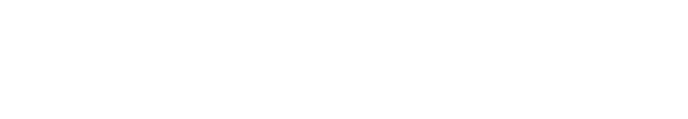 1.   Penilaian sikapa. Penilaian sikap pada saat diskusi kelompok.b. Instrumen penilaian sikap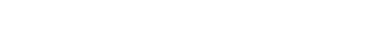 2. Penilaian Pengetahuana. Rubrik penilaian pengetahuanLAMPIRAN FOTOPembelajaran siklus I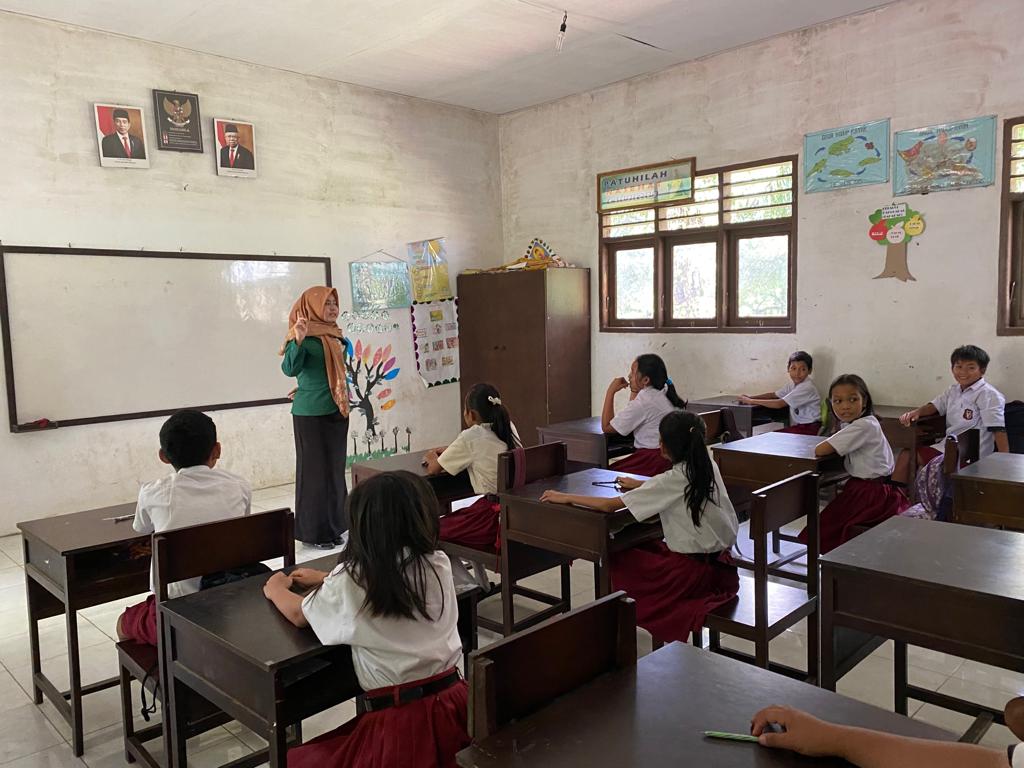 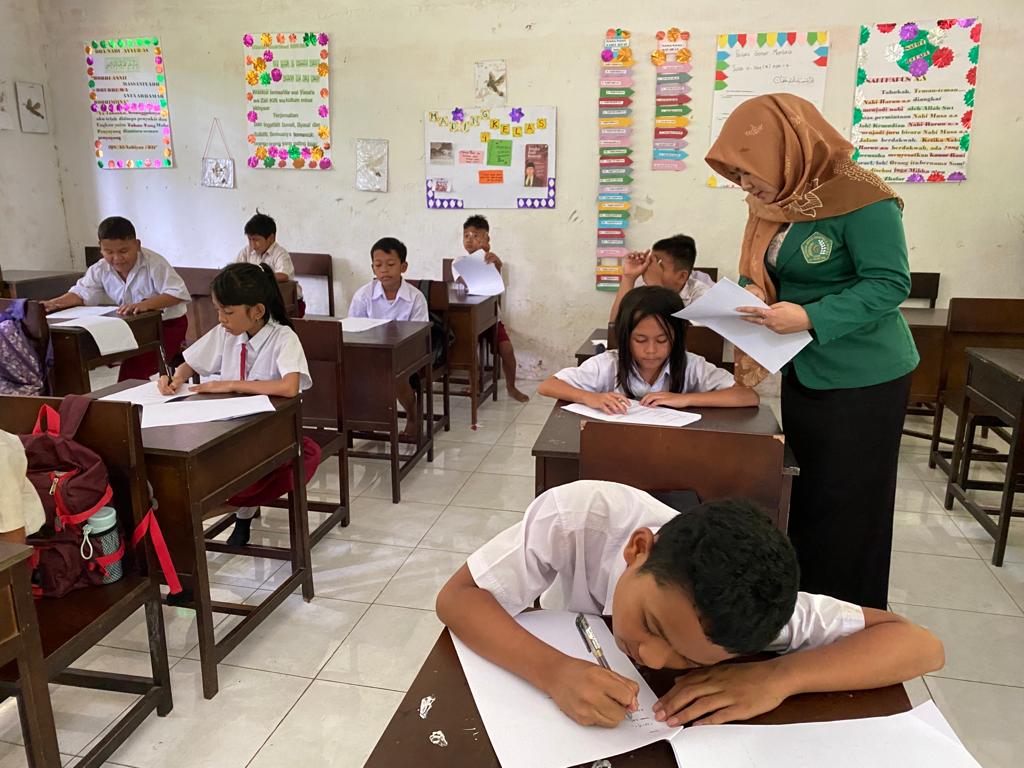 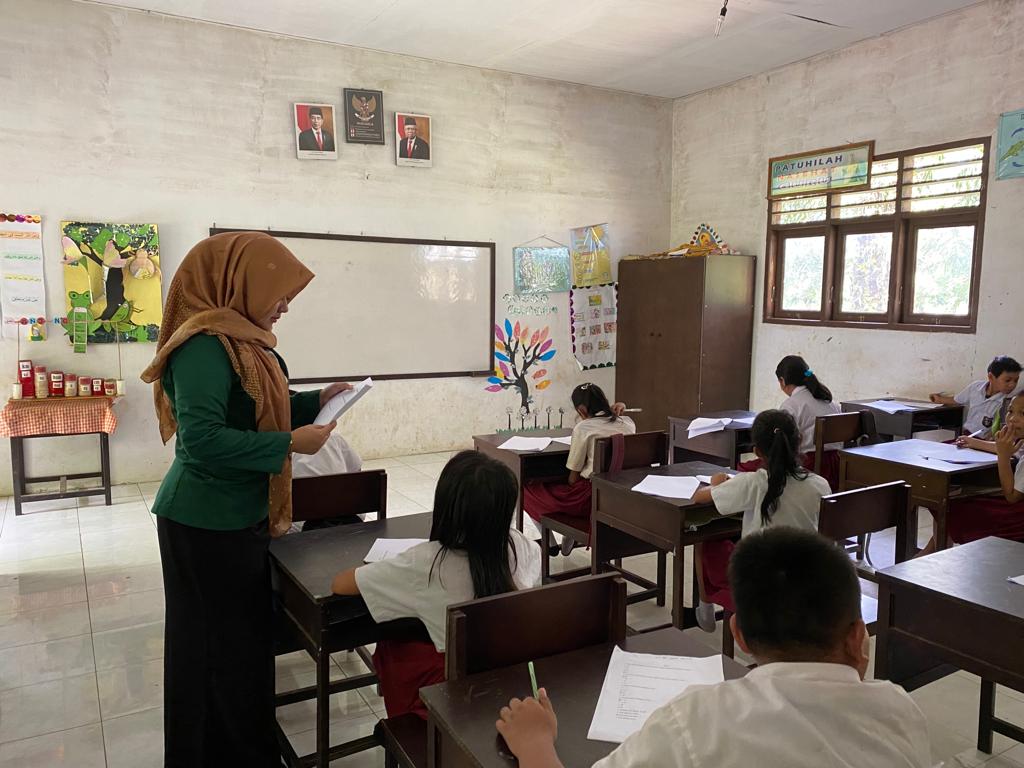 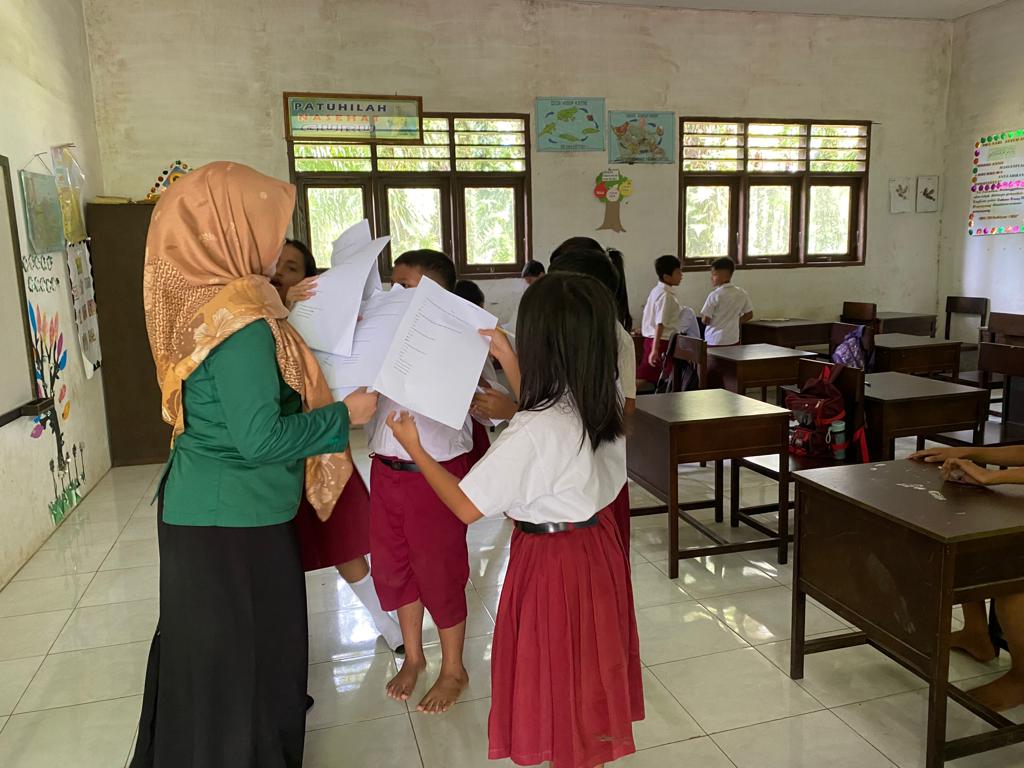 Pembelajaran Siklus II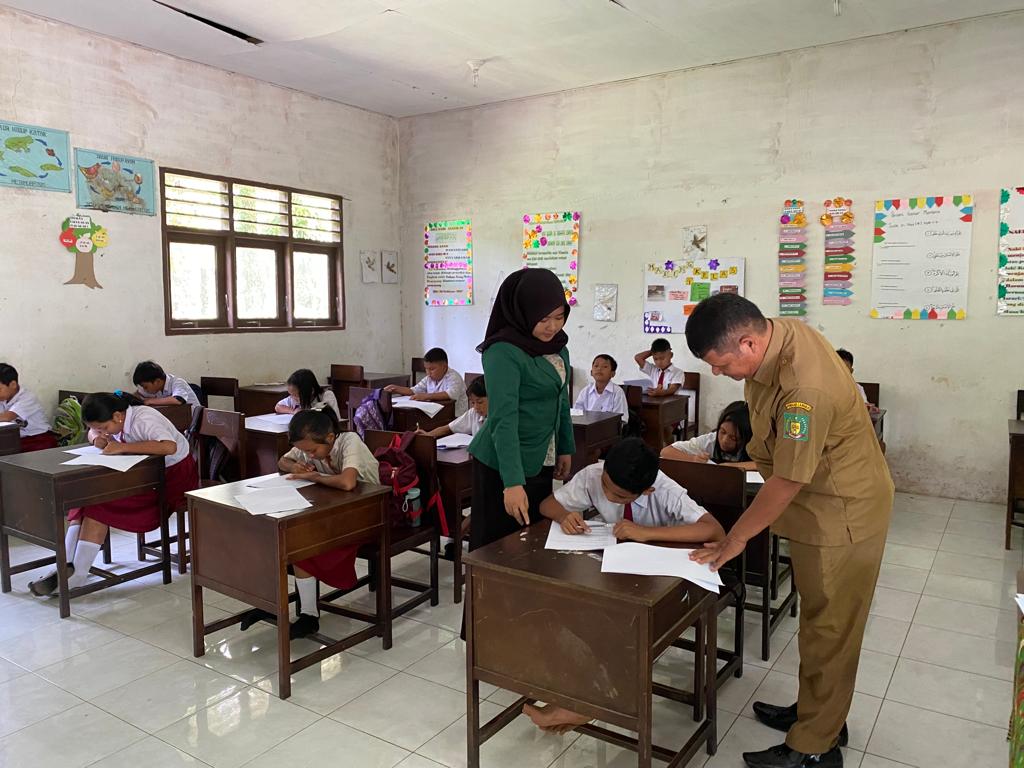 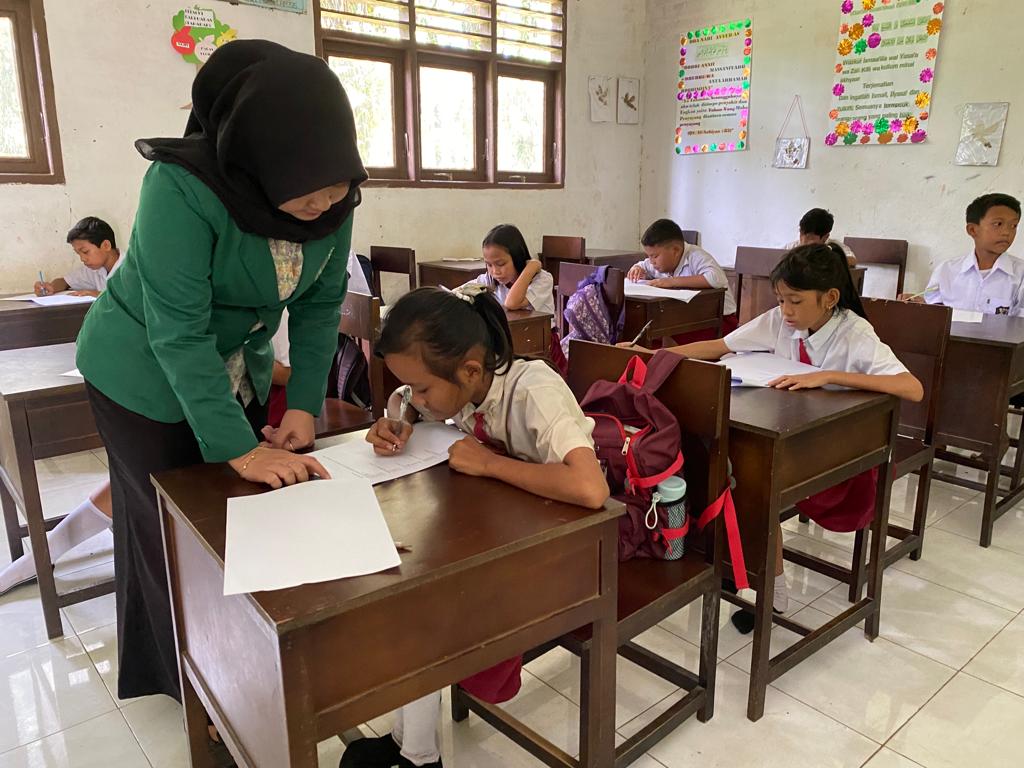 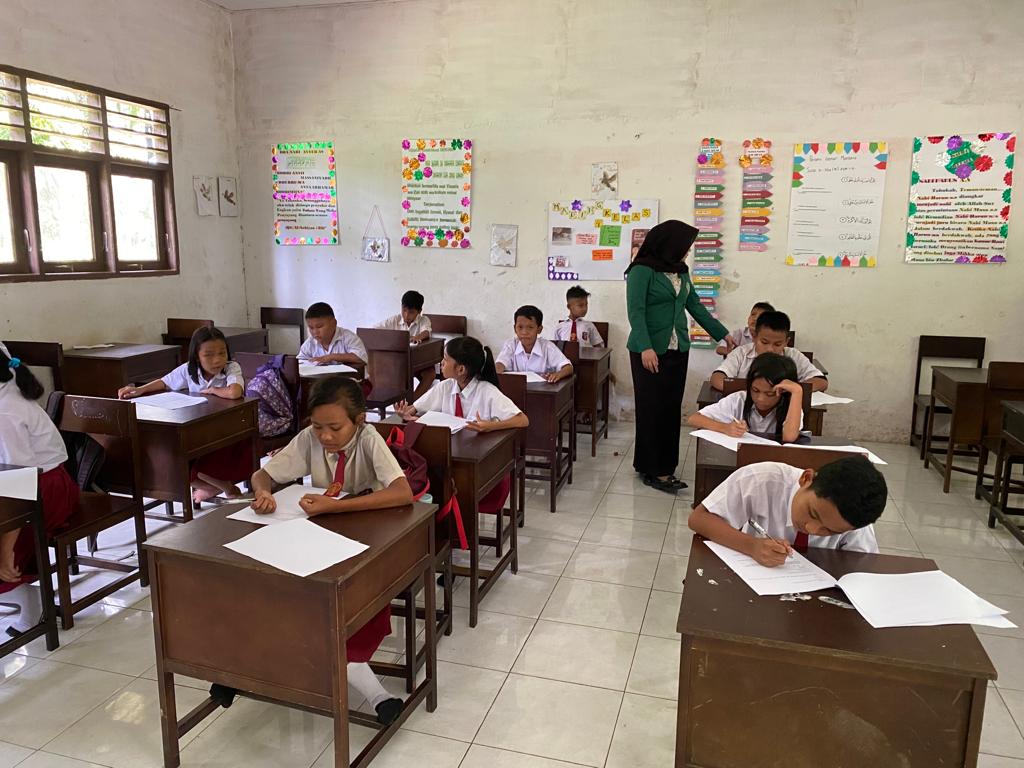 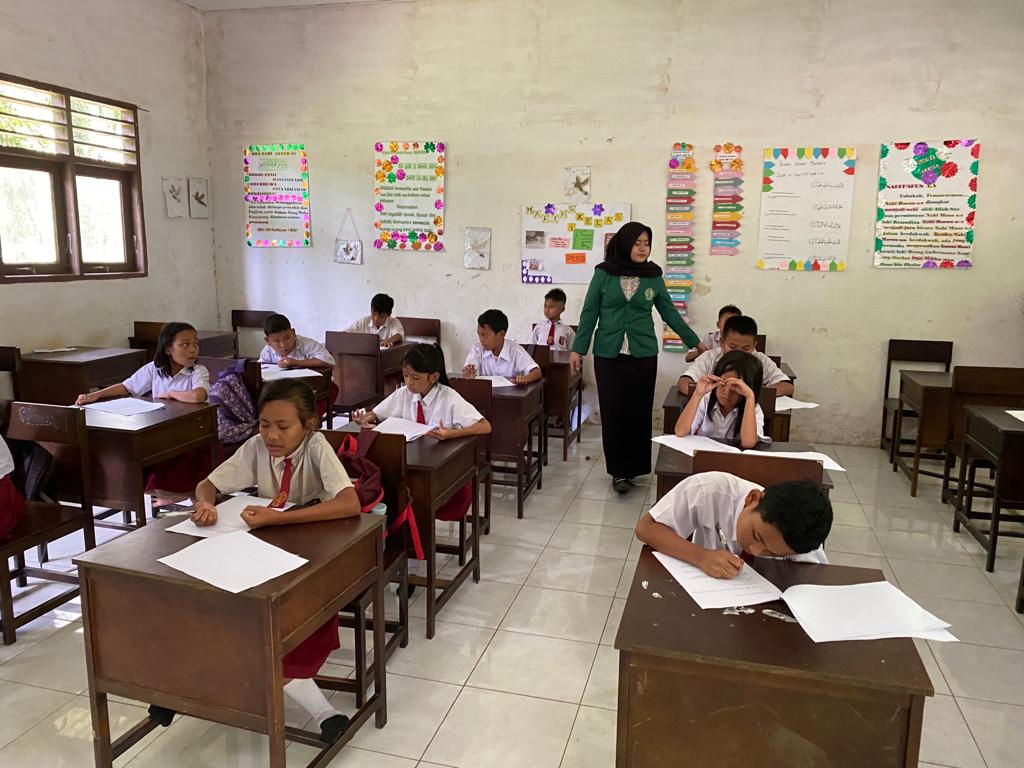 Pembelajaran Siklus III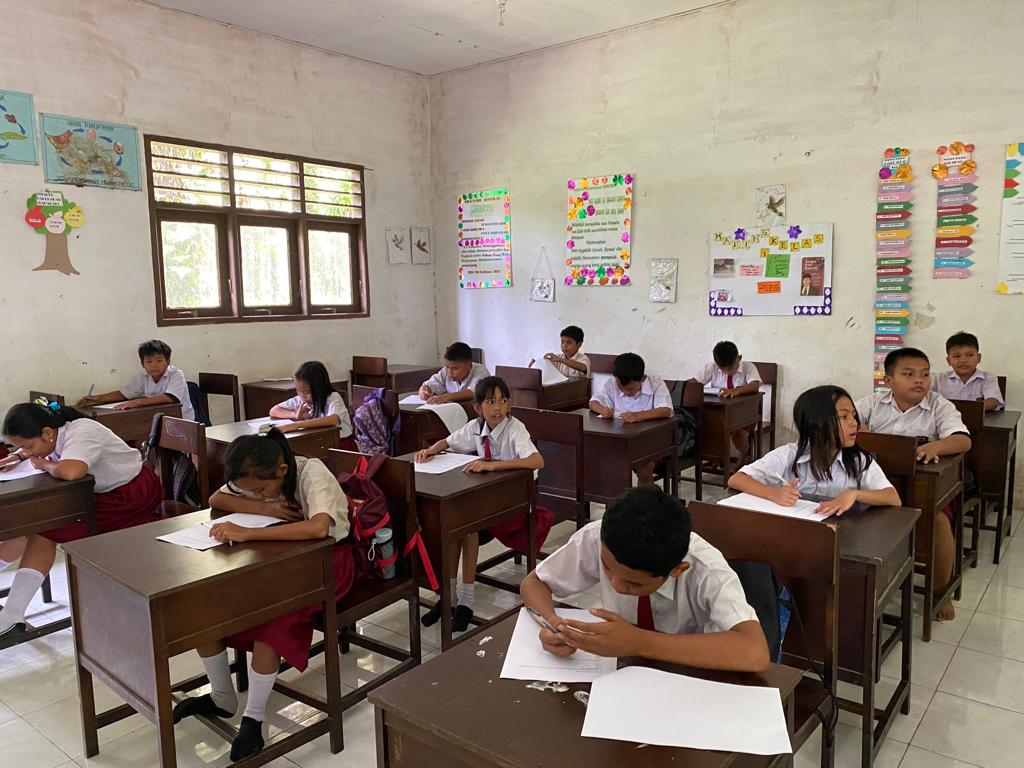 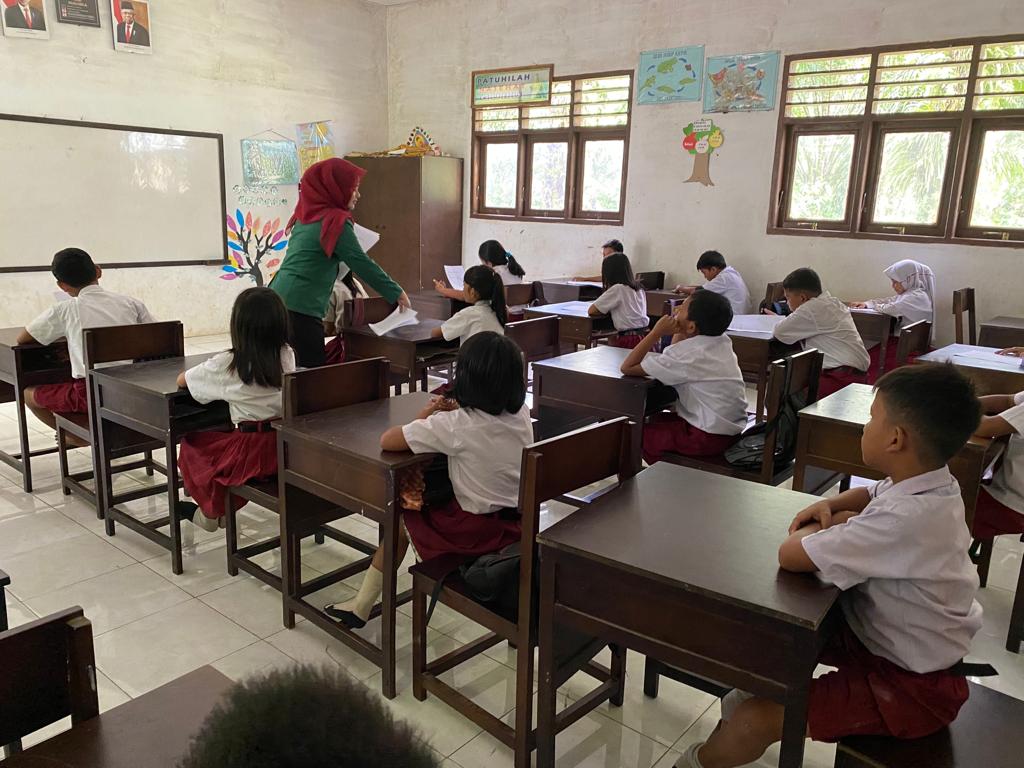 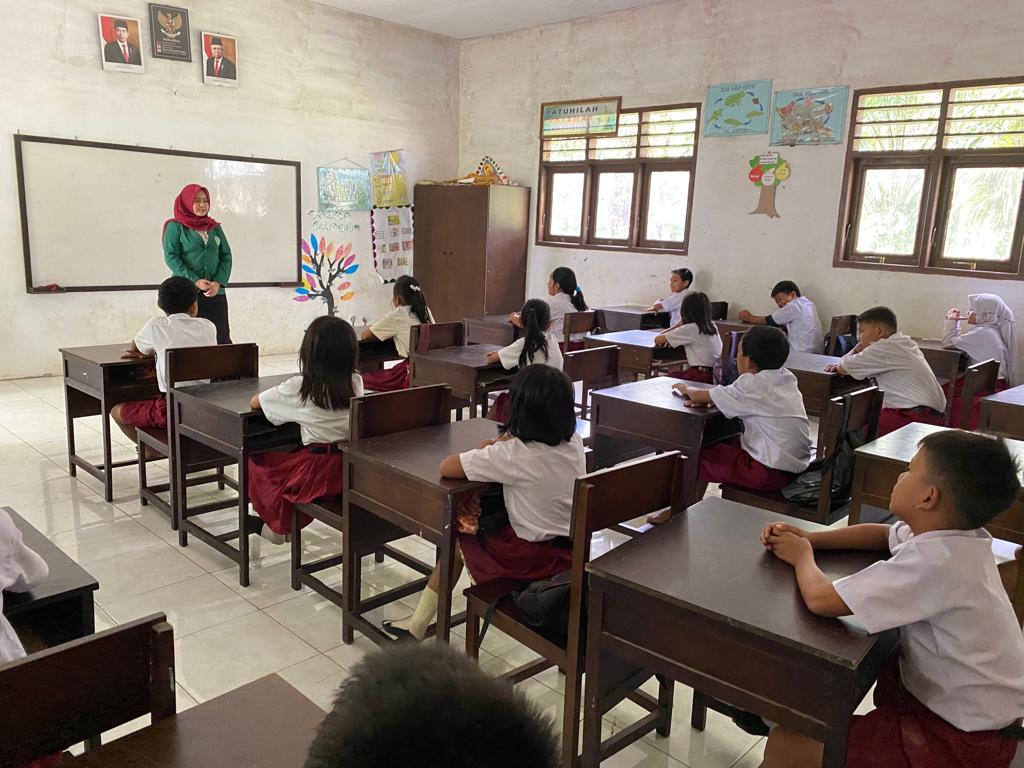 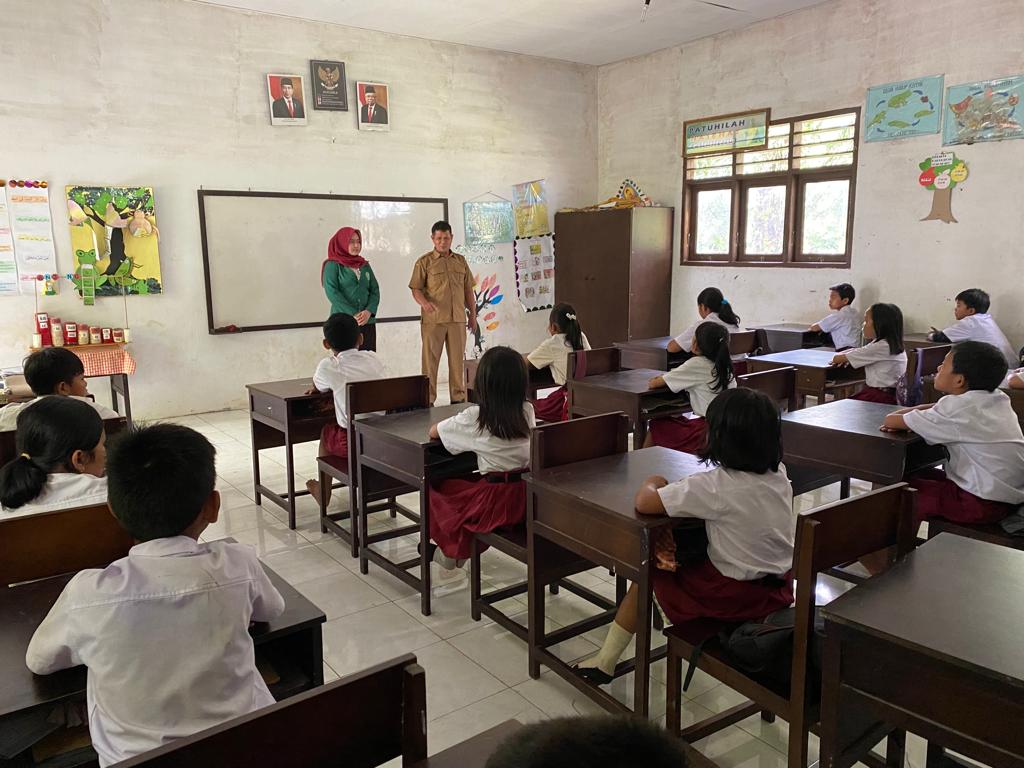 NoKompetensi IntiKI 1Menerima dan menjalankan ajaran agama yang dianutnya.KI 2Memiliki perilaku jujur, disiplin, tanggung jawab, santun, peduli, dan percaya diri dalam berinteraksi dengan keluarga, teman, guru, dan tetangganya.KI 3Memahami pengetahuan faktual dengan cara mengamati mendengar, melihat, membaca dan menanya berdasarkan rasa ingin tahu tentang dirinya, makhluk ciptaan Tuhan dan kegiatannya, dan benda-benda yang dijumpainya di rumah, sekolah.KI 4Menyajikan pengetahuan faktual dalam bahasa yang jelas dan logis dan sistematis, dalam karya yang estetis dalam gerakan yang mencerminkan anak sehat, dan dalam tindakan yang mencerminkan perilaku anak beriman dan berakhlak mulia.KOMPETENSI DASAR (KD)INDIKATOR3.4 Mengeneralisasi ide pecahan sebagai bagian dari keseluruhan menggunakan benda-benda konkret.3.4.1   Menjelaskan perbandingan dua pecahan dengan media kartu pecahan.3.4.2 Membandingkan dua pecahan.KegiatanKegiatan GuruKegiatan SiswaAlokasiWaktuKegiatanAwala. Guru         membuka pembelajaran dengan mengucapkan salam dan  menanyakan kabar siswab.   Guru mengajak siswauntuk             berdo’a, mengabsen kehadiran siswa, mengkondisikan lingkungan      belajar siswac.   Guru            menggali informasi        tentang pembelajaran (apersepsi) “ Apa ada yang    tau    apa    itu membandingkan pecahan?”d.   Guru menyampaikantujuan pembelajarana. Siswa      menjawab salam dan menjawab pertanyaan dari guru.b.   Siswa membaca doa belajar bersama- sama, mendengarkan guru mengabsen dan merapikan tempat duduk.c.   Siswa        menjawab pertanyaan           dan memperhatikan penjelasan          guru (menalar)d.   Siswa mendengarkan tujuan  pembelajaran dan sistem penilaian yang disampaikan oleh guru.10menitKegiatanIntie.		Guru     menjelaskan perbandingan dua pecahan     dengan kartu pecahan.e.    Siswa memperhatikan penjelasan          guru (mengamati)50menit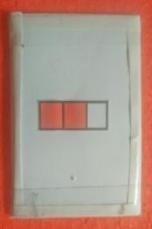 f.	Guru       menjelaskan langkah-langkah pembelajaran dengan menggunakan media kartu pecahang. Guru        menyuruh beberapa siswa mengambil   2   kartu dan  menempelan kartu pecahan dan menuliskan di papan tulis tanda perbandingan pada pecahan tersebut.h.  Guru       memberikankesempatan kepada siswa untuk bertanya mengenai hal yang belum dipahami dari penjelasan dari gurui.	Guru     membagikan lembar kerja  pesertaf.	Siswa memperhatikan langkah-langkah pembelajaran     yang disampaikan       guru menggunakan media kaartu pecahang.  Siswa maju kedepanmengambil dan menempelkan kartu pecahan dan menuliskan di papan tulis tanda perbandingkan pada pecahan (mencoba)h. Siswa         bertanya mengenai    materi yang belum mereka pahami. (menanya)(Mengasosiasikan)k.Guru       memberikank.Siswa yang  menjadipenguatan       kepadaperwakilansiswa          mengenaikelompokmateri                 yangmempresentasikandipelajari.hasil      diskusi      dil.Memberikandepan               kelas.apresiasi       terhadap(Mengkomunikasikhasil kerja kelompokan)m.Guru       memberikanl.Siswa mendengarkansoal   evaluasi   untukpenguatan          yangmelihat  sejauh  manadisampaikan       olehpemahaman      siswaguruterhadap           materipembelajaranm.Siswa       melakukanapresiasi          sesuaiarahan gurun.Siswa        menjawabsoal   evaluasi   yangdiberikan guruKegiatanu.Guru       memberikanu.  Siswa menyimpulkanu.  Siswa menyimpulkan10Akhirkesempatan     kepadapembelajaran       danpembelajaran       danmenitsiswa                 untukmendengarkanmendengarkanmenyimpulkanpenjelasan          gurupenjelasan          gurupembelajaran        dan(Mengamati)(Mengamati)guru       memberikanpenguatanv.Guru menyampaikanv.   Siswa mendengarkanv.   Siswa mendengarkanpesan moral kepadasiswa.pesan    moral    yangpesan    moral    yangw.  Guru         melakukandisampaikan guru.refleksi kepada siswaw.  Siswa        menjawabx.  Guru        mengakhirirefleksi dari gurupembelajaran denganx.  Siswa bersama-samamengucapkanmengucapkanhamdallahhamdallahy.  Guru    mengucapkany.  Siswa        menjawabsalam              sebagaisalam gurupenutup bacaanNoAspekKriteriaSkor1.Kerjasamac.   Bekerjasama dengan kelompok.3d.   Kadang-kadang bekerjasama.2e.   Tidak bekerjasama.12.Keberaniana.   Berani tampil didepan.3b.   Kadang-kadang   berani    tampil2didepan.c.   Tidak berani tampil didepan.1NoNama siswaPerformanPerformanSkorNilaiKerjasamaKeberanian1.2.3.4.5.No.AspekSkor penilaianSkor penilaianSkor penilaianSkor penilaianPenilaian43211.MenjelaskanSiswa   sangatSiswa mampuSiswa kurangSiswa tidak1.perbandinganmampuMenjelaskanmampumampu1.dua       pecahanMenjelaskanPerbandinganMenjelaskanMenjelaska1.dengan    mediaperbandingandua    pecahanperbandingann1.kartu pecahan.dua    pecahandengan mediadua   pecahanperbandinga1.dengan mediakartu pecahan.dengan median            dua1.kartu pecahan.kartupecahan1.pecahan.dengan1.media kartu1.pecahan.2.MembandingkaSiswa   sangatSiswa mampuSiswa kurangSiswa tidak2.n dua pecahan.mampuMembandingkmampumampu2.Membandingkan              duaMembandingMembandin2.an             duapecahan.kan          duagkan      dua2.pecahan.pecahan.pecahan.